ЧЕРКАСЬКА ОБЛАСНА РАДАГОЛОВАР О З П О Р Я Д Ж Е Н Н Я17.12.2020                                                                                        № 489-рПро нагородження Почесноюграмотою Черкаської обласної радиВідповідно до статті 55 Закону України «Про місцеве самоврядування
в Україні», рішення обласної ради від 25.03.2016 № 4-32/VІІ «Про Почесну грамоту Черкаської обласної ради» (зі змінами):1. Нагородити Почесною грамотою Черкаської обласної ради:за вагомий особистий внесок у соціальний розвиток регіону та розбудову місцевого самоврядування, багаторічну сумлінну працю і високий професіоналізм2. Контроль за виконанням розпорядження покласти на керівника секретаріату обласної ради ПАНІЩЕВА Б.Є. та організаційний відділ виконавчого апарату обласної ради.Голова										А. ПІДГОРНИЙКРИВОВ’ЯЗІрину Степанівну–головного спеціаліста відділу документообігу управління організаційного забезпечення департаменту соціальної політики Черкаської міської ради.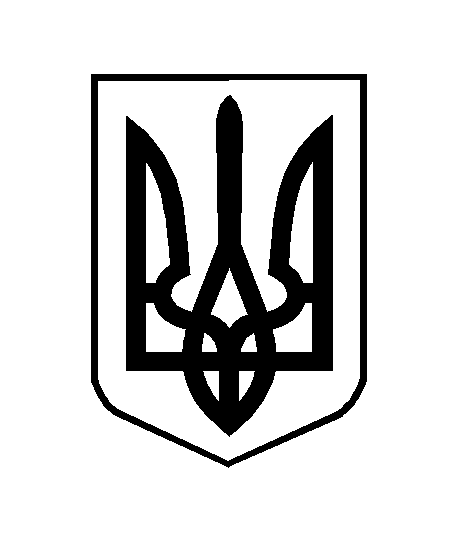 